01.04.20 г. 22 гр.СВ, 23 гр.МР.Лекция. Перестройка в СССР в 1985-1991 г.г.План: Предпосылки перестройки в СССР, ее задачи.Реформа политической системы. Изменения в культуре и общественном сознании.Социально - экономические реформы. Стратегия ускорения.Внешняя политика СССР в годы перестройки.1. Предпосылки перестройки в СССР, ее задачи.На мартовском (1985 г.) Пленуме ЦК КПСС Генеральным секретарем избран М.С.Горбачев. Он предложил курс на модернизацию советской системы, который был назван “перестройкой”.Перестройка – это комплекс реформ, проводимых во всех сферах жизни Компартией и Советским правительством с 1985 г. с целью ликвидации застойных явлений. Причины перестройки: Резкое падение темпов экономического развития СССР.Кризис плановой экономики.Увеличение бюрократического аппарата управления.Социальное неравенство.Кризис межнациональных отношений.Потеря международного авторитета СССР.Задачи перестройки: В области экономической – сменить экономическую модель, создать рыночную экономику, ликвидировать отставание от передовых стран.В области социальной – достичь высокого жизненного уровня для всего населения.В области внутриполитической – изменить политический режим, создать демократическое, гражданское общество, правовое государство, изменить концепцию отношений между республиками в рамках Союза.В области внешнеполитической – создать новую доктрину государственной безопасности, разработать новые подходы к международным отношениям.Вывод: в начале 80-х гг. в стране созрел кризис системы, все слои общества были заинтересованы в преобразованиях.2. Реформа политической системы.Гласность – доступность информации для общественного ознакомления и обсуждения (впервые термин появился в феврале 1986 г. на XXVII съезде КПСС).Первый этап перестройки – кадровая революция (1985-86 гг.), когда проходило омолаживание состава партийно-государственных руководителей, поддержка ими перестройки.На политической арене появились: Ельцин, Рыжков, Лигачев, Шеварднадзе. В связи с возникновением многопартийности - Зюганов (лидер КПРФ), Жириновский (лидер ЛДПР), Новодворская (лидер Демократического союза), Гайдар (лидер Демократической России).Второй этап (1987 – весна 1989г.г)– реформа политической системы. Решения приняты на: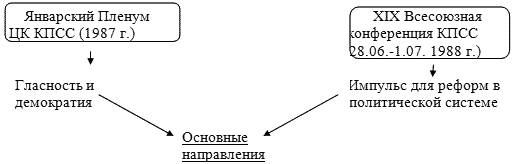 - Демократизация процесса выборов в представительные органы власти.- Курс на создание социалистического правового государства.- Разделение властей. Установление двухуровневой системы законодательной власти – Съезда народных депутатов и Верховного Совета СССР, избираемого из депутатов съезда.- Закон об изменении избирательной системы (1988 г.) Прямое представительство общественных организаций в высших органах законодательной власти. Из 2250 депутатов – 750 избирались от КПСС, комсомола, профсоюзов и др.- Начало становления многопартийной системы.- Ликвидация монопольного права КПСС на власть путем отмены 6-й статьи Конституции.- Введение поста Президента СССР (март 1990 г., III съезд народных депутатов).В мае-июне 1989 г. состоялся Первый съезд народных депутатов, на котором председателем Верховного Совета был избран Горбачев, Председателем Верховного Совета РСФСР стал Б.Н.Ельцин.Третий съезд народных депутатов в марте 1990 г. избрал М.С.Горбачева Президентом СССР.12 июня 1991 г. Президентом РСФСР избран Ельцин Б.Н.К началу 1991 г. центристская политика Горбачева все больше совпадала с позицией консерваторов.3. Экономические реформы. Стратегия ускорения.СССР отставал по темпам экономического развития от ведущих мировых держав, экономика погрузилась в кризисное состояние. Во всем мире происходила структурная перестройка экономики, т.е. осуществлялся переход к информационному обществу, в нашей стране экономика переживала застой.3 этап реформИтог: Обсуждение программ в Верховном Совете – осень 1990 г.Синтезировали обе программы, издали декларацию о намерениях.Она предусматривала переход к рынку в СССР к 1997 г.Отказ Союзных республик принимать ее к исполнению.4. Внешняя политика СССР в годы перестройки.Смена внешнеполитической стратегии была подготовлена приходом в МИД в 1985 г. нового руководства во главе с Шеварднадзе Э.А.Горбачев М.С. выдвинул новую философско-политическую концепцию, получившую название “новое политическое мышление”. Её основные положения предусматривали:- отказ от идеи раскола мира на две противоборствующие системы, т.е. отказ от политики “холодной войны”;- отказ от применения силы в качестве средства разрешения международных проблем;- признание мира целостным и неделимым;- приоритет общечеловеческих ценностей, признание общепринятых норм морали.Новое политическое мышление – это совокупность идей и подходов, выражающих интересы людей, независимо от их национальной и государственной принадлежности и обеспечивающих выживание человечества в ядерно-космический век.Основные приоритеты во внешнеполитической деятельности СССР после 1985 г. Смягчение напряженности между Востоком и Западом посредством переговоров с США о разоружении;Урегулирование региональных конфликтов;Признание существующего миропорядка и расширение экономических связей со всеми странами.ИТОГИ Окончание “холодной войны” (1988 г.)Крах биполярной системы международных отношенийСША – единственная сверхдержаваЭскалация международных военных конфликтовВопросы для обсуждения:1. Почему к середине 1980-х гг. необходимость системного реформирования всех сфер жизни СССР практически не вызывала сомнений?2. В чем заключалась суть политических реформ, проводимых М.С. Горбачевым?3. Насколько успешными и последовательными можно назвать усилия советских властей по улучшению социально-экономического положения в стране. Оправдала ли надежды ставка на управляемый «сверху» переход к экономике рыночного типа?4. По какому пути шел М.С. Горбачев в области внешней политики? Насколько удачным, на Ваш взгляд, был проводимый им курс прекращения «холодной войны» за счет уступок геополитическим противникам?5. Какие изменения происходили за время «перестройки» в вопросах культуры, массовой коммуникации, исторической памяти, отношения к религии? Имели ли они негативные стороны и проявления?6. Какие из реформ, инициированных М.С. Горбачевым, носили наиболее волюнтаристский характер?7. Чем было обусловлено обострение межнациональных отношений и «парад суверенитетов» национальных республик в последние годы существования СССР?8. На Ваш взгляд, возможно ли было предотвратить распад СССР и была ли в этом необходимость?9. Какова Ваша оценка советского периода в истории России и на чем она основывается?Тест по теме «Перестройка в СССР» Вариант IЧасть А. 1. Что из перечисленного можно определить как причину перестройки? А) обострение отношений с США в начале 80-х гг.
Б) успехи социальной политики в СССР
В) гонка вооружений подрывала экономику СССР2. Какие реформы политической системы относятся к периоду перестройки? А) созыв съезда народных депутатов СССР 
Б) образование Государственной Думы
В) введение поста Президента в стране 
Г) отмена 6-й статьи Конституции 3. Какая из советских республик первой заявила о своём суверенитете? А) Литва
Б) Эстония 
В) Украина 4. Когда произошёл взрыв на Чернобыльской АЭС? А) 1985 г. 
Б) 1986 г. 
В) 1988 г.5. М.С.Горбачёв был избран Президентом СССР А) всенародным голосованием 
Б) съездом народных депутатов
В) Пленумом ЦК КПСС 
Г) Государственной Думой6. Понятие «новое политическое мышление», появившееся в период перестройки, означает А) использование военной силы в решении спорных вопросов
Б) свёртывание торговых отношений со странами Запада
В) восстановление «железного занавеса» 
Г) нормализация отношений Восток-Запад через разоружение7. Какое из названных понятий относится к политической жизни в СССР в период перестройки?А) «антипартийная группа» 
Б) идеологический диктат
В) многопартийность 
Г) общество развитого социализмаЧасть В. 1. Установите соответствие между фамилиями руководителей СССР и периодами их пребывания у властиФАМИЛИИ                                                              ПЕРИОДЫ А) Н.С.Хрущёв                                                         1) 1982-1984гг.
Б) М.С.Горбачёв                                                      2) 1964-1982гг.
В) Л.И.Брежнев                                                       3) 1953-1964гг.
4) 1985-1991гг.2. Установите соответствие между понятиями и периодами, с которыми они связаныПОНЯТИЯ                                                    ПЕРИОДЫ А) перестройка                                             1) 1945-1953гг.
Б) десталинизация                                       2) 1953-1964гг.
В) сталинизм                                                3) 1965-1985гг.
4) 1985-1991гг.3. Прочтите отрывок из сообщения СМИ и укажите год, когда происходили описываемые события: «По сведениям из достоверных источников, президент ССР М.С.Горбачёв, отстранённый в ночь на 19 августа от власти ГКЧП «в связи с неспособностью управлять государством из-за состояния здоровья», находится сейчас под домашним арестом на даче в Крыму».  4. Прочитайте отрывок из работы современного историка и укажите о каком событии идёт речь.
«Радиоактивное заражение… поразило многие районы Украины, Белоруссии и России – территорию свыше 200 тысяч квадратных километров. Повышение радиоактивного фона было отмечено в других странах: Польше, Румынии, Болгарии, Югославии, Норвегии, Финляндии, Швеции, и даже в таких далёких, как Бразилия и Япония». 5. Установите соответствие между фамилиями советских руководителей и концепциями, которые они выдвигали.ФАМИЛИИ                                      КОНЦЕПЦИИ А) М.С.Горбачёв                              1) достижение политической стабильности в обществе
Б) Л.И.Брежнев                                2) «новое политическое мышление»
В) В.В.Путин                                    3) концепция «развитого социализма»
4) идея мировой революции
Тест по теме «Перестройка в СССР»Вариант IIЧасть А. 1. Каковы черты экономических реформ перестройки? А) создание частного сектора в экономике   Б) введение арендных отношений
В) появление фермерства              Г) приватизация государственной собственности2. Кто из политических деятелей СССР был реабилитирован в годы перестройки?А) Н.Бухарин   Б) В.Молотов   В) М.Тухачевский3. Когда в Москве произошёл путч направленный на свёртывание реформ?А) 24-26 июля 1990 г.  Б) 12-14 января 1991 г.    В) 19-21 августа 1991 г.4. Понятие «застой» связано с периодом, когда СССР руководилА) И.В.Сталин   Б) Н.С.Хрущёв   В) Л.И.Брежнев   Г) М.С.Горбачёв5. Причиной сокращения промышленного производства в СССР в начале 1990-х гг. являетсяА) отказ от командных методов руководства экономикой
Б) осуществление приватизации государственной собственности
В) непоследовательность экономических реформ М.Горбачёва
Г) массовое забастовочное движение против реформ6. В 1990-е гг. президенты РФ вступали в должность в результатеА) избрания Государственной Думой 
Б) назначения Федеральным Собранием
В) всенародных выборов 
Г) назначения Конституционным Судом12. Следствием политики гласности в СССР в период перестройки был (-о)
А) арест противников перестройки
Б) официальное осуждение политической деятельности КПСС в предшествующие десятилетия
В) издание ранее запрещённых произведений литературы
Г) рост рядов КПССЧасть В. 1. Установите соответствие между событиями XX века и годами, когда происходило это событиеСОБЫТИЯ                                                                                       ГОДЫ А) вывод советских войск из Афганистана                                  1) 1993г.
Б) принятие Конституции РФ                                                       2) 1989г.
В) образование СНГ                                                                       3) 1998г.
4) 1991г.2. Установите соответствие между фамилиями руководителей СССР и периодами их пребывания у власти ФАМИЛИИ                                                              ПЕРИОДЫ А) Ю.В.Андропов                                                    1) 1953-1964гг.
Б) Н.С.Хрущёв                                                         2) 1964-1982гг.
В) М.С.Горбачёв                                                      3) 1982-1984гг.
4) 1985-1991гг.3. Прочтите отрывок из выступления одного из руководителей Советского государства и укажите его фамилию: «Дорогие соотечественники! Сограждане! В силу сложившейся ситуации с образованием Содружества независимых государств я прекращаю свою деятельность на посту президента СССР. Принимаю это решение по принципиальным соображениям. Я твёрдо выступал за самостоятельность, независимость народов, суверенитет республик. Но одновременно и за сохранение союзного государства, целостности страны. События пошли по другому пути. Возобладала линия на расчленение страны и разъединение государства, с чем я не могу согласиться4. Прочтите отрывок из исторического документа и укажите имя руководителя СССР, о котором идёт речь: «По характеру он был добродушным и мягким человеком, любил шутку и сам воплощал собой стабильность, которая впрочем, обернулась застоем, а его податливость и тщеславие привели к постыдному манипулированию со стороны окружения». 5. Установите соответствие между фамилиями деятелей культуры и сферами их деятельности.ФАМИЛИИ                                      СФЕРЫ ДЕЯТЕЛЬНОСТИ А) А. Солженицын                          1) музыка
Б) С.Бондарчук                                 2) кинорежиссура
В) М.Ростропович                           3) живопись
4) литератураКлюч к тесту по теме «Перестройка в СССР» Вариант I                                                                             Вариант IIЧасть А1. В                                                                                        1. А, Б, В
2. А, В, Г                                                                               2. А
3.а                                                                                        3. В
                                                                                        
4. Б                                                                                        
5. Б                                                                                        4. В
7. А                                                                                       5. В
6. Г                                                                                        6. В
7. В                                                                                       7. в
                                                                                      
                                                                                      
                                                                          Часть В                                                                            Часть В1. 342                                                                                    1. 214
2. 421                                                                                    2. 314
3. 1991г.                                                                                3. Горбачёв
4. Чернобыльская АЭС                                                       4. Брежнев
5. 231                                                                                    5. 421I вариант.1. Какой пост появился в период “перестройки” в СССР:
а) председатель госдумы
б) президент +
в) председатель совета министров2. “Челноками” в СССР называли:
а) торговцев +
б) дальнобойщиков
в) мелких воришек3. Масштабная компания против алкоголя началась в СССР в:
а) 1986 г.
б) 1990 г.
в) 1985 г. +4. В каком году на каналы союзного телевидения вышел сериал “Рабыня Изаура”:
а) 1988 г. +
б) 1986 г.
в) 1989 г.5. В каком году начались первые массовые забастовки в СССР:
а) 1988
б) 1990
в) 1989 +6. Кто разрабатывал непринятую программу “500 дней”:
а) Горбачёв
б) Явлинский +
в) Ельцин7. В каком году советские войска были выведены из Афганистана:
а) конец 1989 года
б) 1990 год
в) начало 1989 года +8. Что было одним из результатов внешней политики Горбачёва:
а) сокращение советской армии +
б) роспуск военных блоков
в) увеличение расходов на вооружение9. Суверенитет РСФСР был провозглашён в:
а) 1989 году
б) 1990 году +
в) 1991 году10. Чем был вызван конфликт “парад суверенитетов”:
а) провозглашением верховенства республиканских законов над союзными в нарушение Конституции СССР +
б) отменой союзной Конституции
в) ликвидацией союзных органов власти11. Соглашение по созданию Союза Независимых Государств не подписывал:
а) Елцин
б) Кравчук
в) Лукашенко +
г) Шушкевич12. Одна из причин перестройки:
а) гонка вооружений подорвала экономику СССР +
б) успехи социальной политики в СССР
в) обострение отношений с США13. Год, когда к власти пришёл Горбачёв:
а) 1986
б) 1985 +
в) 198414. Выберите правильное высказывание:
а) в результате политических реформ, возросла власть КПСС
б) увеличилось количество членов КПСС
в) в результате политических реформ, КПСС потеряла монополию власти +15. Первой из союзных республик о своем суверенитете заявила:
а) Латвия
б) Литва +
в) Эстония16. Взрыв на Чернобыльской АЭС произошёл в:
а) 1985 году
б) 1988 году
в) 1986 году +17. Кем был избран президентом Горбачёв:
а) съездом народных депутатов +
б) всенародным голосованием
в) госдумой18. Что означало понятие “новое экономическое мышление”, которое появилось в период перестройки:
а) восстановление “железного занавеса”
б) нормализацию отношений Восток – Запад, через разоружение +
в) прекращение торговых отношений с западными странами19. К политической жизни СССР в период перестройки относится это понятие:
а) многопартийность +
б) общество развитого социализма
в) идеологический диктат20. Во времена чьего правления были приняты законы о “кооперации”, “об аренде и арендных отношениях в СССР”:
а) Ельцина
б) Андропова
в) Горбачёва +II вариант.1. С чьей политикой связаны понятия “перестройка”, “гласность”, “ускорение”:
а) Горбачёва +
б) Андропова
в) Хрущёва2. Назовите основную причину перехода СССР к политике перестройки:
а) обострение обстановки на международной арене
б) политический и экономический кризис, который затянулся +
в) массовые выступления населения3. В 1990 году произошло именно это событие:
а) Горбачев стал Президентом СССР +
б) была принята новая Конституция СССР
в) был образован ГКЧП4. В каком году произошёл распад Советского Союза:
а) 1992 г.
б) 1990 г.
в) 1991 г. +5. Путч, направленный на свёртывание реформ, произошел в Москве:
а) 12-14 января 1991 г.
б) 19-21 августа 1991 г. +
в) 24-26 июля 1990 г.6. Успехи, которых удалось добиться благодаря политике “нового мышления”:
а) были заключены взаимовыгодные контракты между СССР и США
б) началось строительство совместной орбитальной станции
в) началось сокращение целого класса ракет и ядерного оружия +7. Что стало с новым явлением общественно-политической жизни России в 1990-е:
а) формирование многопартийности +
б) проведение выборов на безальтернативной основе
в) развёртывание движения диссидентов8. Что являлось причиной сокращения промышленного производства в СССР в начале 1990-х:
а) массовое забастовочное движение против реформ
б) непоследовательность экономических реформ Горбачёва +
в) отказ от командных методов руководства экономикой9. Страны, в которых Горбачёв встречался с президентами США:
а) Швеция
б) Италия
в) Швейцария +
г) Исландия +10. В каком году произошёл роспуск Совета Экономической взаимопомощи:
а) в 1991 +
б) в 1990
в) в 198911. Определите, какое понятие относится к политической жизни в СССР в период перестройки?
а) «антипартийная группа»
б) идеологический диктат
в) многопартийность+
г) общество развитого социализма12. Выберите верное высказывание:
а) политические реформы в СССР привели к росту авторитета КПСС
б) в результате политических реформ КПСС потеряла монополию власти+
в) итогом политических реформ в СССР стало увеличение числа членов КПСС
г) перестройка укрепила позиции коммунистической партии СССР13. Определите, что стало основной причиной перехода СССР к политике перестройки:
а) резкое обострение международной обстановки
б) необходимость интенсивного освоения Сибири и Дальнего Востока
в) затяжной экономический и политический кризис в стране+
г) массовые выступления населения14. Что случилось в 1990 г.?
а) М.С. Горбачев стал Президентом СССР+
б) была принята новая Конституция СССР
в) был образован ГКЧП
г) советские войска выведены из Афганистана15. В какой период в Москве произошёл путч, направленный на свёртывание реформ?
а) 24-26 июля 1990 г.
б) 12-14 января 1991 г.
в) 19-21 августа 1991 г.+16. Выборы первого Президента РСФСР состоялись:
а) в 1985 году
б) в 1989 году
в) в 1990 году
г) в 1991 году+17. Выберите экономиста, с именем которого связана разработка экономической программы «500 дней»(1990 год):
а) Н.А. Вознесенского
б) Н.И. Рыжкова
в) А.Н. Косыгина
г) Г.А. Явлинского+18. С периодом правления этого человека связано понятие «застой»:
а) И.В.Сталина
б) Н.С.Хрущёва
в) Л.И.Брежнева+
г) М.С.Горбачёва19. Определите, что было характерно для внутреннего курса М.С. Горбачева:
а) укрепление авторитета сталинских кадров
б) «омоложение» высших партийных кадров+
в) усиление позиций силовых структур
г) усиление центральной власти на местах20. Характерная черта экономического развития России в 1990-е гг.:
а) переход к территориальной системе управления хозяйством
б) переход от директивной системы управления к рыночной экономике+
в) введение полного хозяйственного расчёта на предприятиях
г) совершенствование государственного планирования в экономикеДостижения политики гласностиИздержки гласностиПризнание кризиса системы;Стремление к полной информированности народа;Ослабление цензурыПубликация работ эмигрантов “третьей волны” (Бродский, Галич, Солженицын, Войнович)Реабилитация репрессированных 20-50-х гг.Принятие Декларации о незаконности сталинской политики насильственного переселения народов (ноябрь 1989 г.)Заполнение белых пятен истории.Полусвобода слова, т.е. разрешение говорить лишь то, что требовалось руководству;Защита сталинизма (напечатано письмо Н.Андреевой “Не могу поступиться принципами”, 1988 г. в защиту Сталина).Гласность способствовала столкновению идейных, социальных, национальных и иных течений, что привело к обострению межнациональных противоречий и распаду СССР.Расцвет желтой прессы.1 этап реформ1985 – 1987 гг.Цель: сохранить существующую экономическую систему.Итог: ускорение зашло в тупик.Апрельский (1985 г.) Пленум ЦК КПССКурс на ускорение соц.-экон. развития страныРычаги:Научно-технический прогрессТехническое перевооружение машиностроенияАктивизация “человеческого фактора”Итоги:Введение госприемки, что привело к росту управленческого аппарата, увеличению материальных затрат;Интенсивная эксплуатация старого оборудования привела к увеличению аварийности (самая крупная катастрофа – авария на Чернобыльской АЭС в апреле 1986 г.)2 этап реформ1987 – 1989 гг.Цель: переход от административных методов к экономическим при сохранениицентрализованного управления (т.е. введение элементов рыночной экономики) Июньский (1987 г.) Пленум ЦК КПССУтверждены основные направления перестройки управления экономикойПредоставление закон о самостоятельности предприятиям и перевод их на хозрасчет Снижение плановых показателейЗакон о предприятии (1987 г.) Начало развития законы сферы частной инициативы создание кооперативов деятельности”Законы 1988 г. “О кооперации” “Об индивидуальной трудовой Итог: легализация теневой экономики;сокращение производства;нормированное распределение продуктов и товаров первой необходимости;массовые забастовкиВарианты перехода к рыночной экономике 1989 – 1991 гг.Цель: переход к рыночной экономикеПравительственная программа – Абалкин, РыжковПоэтапное введение рыночных механизмов в течение 6 летПрограмма “500 дней” - Шаталин, ЯвлинскийБыстрый переход к рынку в течение 500 дней (т.е. 1,5 года)